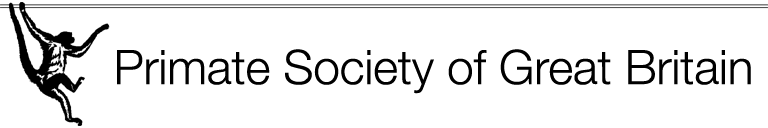 RESEARCH GRANTApplication FormPlease ensure you have read the Guidance notes before completing this form and upload it via the PSGB research grant submission system (http://www.psgb.org/ research_submission.php).Enquiries to Dr Zanna Clay, E-mail: rwp@psgb.org.  1. PROPOSED PROJECT TITLE2. COUNTRY					3. PROJECT DATES4. PRIMATE SPECIES INVOLVED (including scientific names)5. DETAILS OF APPLICANT Name:						Contact Address(es):Telephone:Fax:E-mail:Current occupation:Relevant experience and/or qualifications: (Please paste a brief c.v. below)PASTE YOUR BRIEF CV HEREAre you a member of PSGB?		YES / NOIf NO, you must join the Society first. Please see: http://www.psgb.org/membership.phpHave you previously received a PSGB Captive Care or Conservation Grant with the same/similar project?	  YES/NOIf YES, please justify this below by highlighting the year this grant was received and the distinct general research goals of the project for which you now seek funding.6. DETAILS OF PROJECTPlease paste a project proposal of not more than 1,000 words into this form. The proposal should include:1)  The aims, methods, project timetable, expected outcomes, and relevance to furthering understanding in primatology;2)  Name, nationality and affiliation of any others directly involved in the proposed project;3)  A budget breakdown, with major costs itemised (in pounds sterling £) and justified;4)  The amount requested from PSGB with details of how this will be used;5) Support from other sources (please specify the amount, and whether received or applications are pending).PASTE YOUR PROPOSAL HERE7. EQUALITY, DIVERSITY AND INCLUSION. EDI are important principles that PSGB abides by and supports in primatology. Please provide a brief statement (max 100 words) of how your project actions or dissemination could promote greater equality, diversity and/or inclusivity in primatology8. CONFIDENTIAL REFERENCES - You should send the "Confidential Reference" form, and a copy of your project proposal, to two referees, who are able to comment on your ability to complete the proposed project (the form is available at http://www.psgb.org/research_submission.php. Please ensure that they each submit their confidential reference by e-mail to Dr Zanna Clay, the Convenor of the Research Working Party (rwp@psgb.org), before the grant deadline. Please also provide their names and contact details (including email address) below: Referee 1						Referee 2Name:							Name:Address:						Address:Email:							Email:8. UNDERTAKING BY HOST ORGANISATIONYou should request a statement from your host establishment stating that it is willing for you to conduct the work described in the project proposal. This statement should be emailed to the Convenor (rwp@psgb.org).Name and email of person providing statement:		8. METHOD OF PAYMENT - If your application is successful, how can funds best be transferred to you?9. STATEMENT BY APPLICANTI have included in this form Project proposal								□Brief c.v.									□Names and contact details of one referee					□Name and email of person providing institutional consent statement		□I undertake to use PSGB Research Grant funds solely for the purposes for which they are awarded, and I agree to abide by all obligations of grantees under point 2 of the Guidance Notes.I undertake to acknowledge PSGB in all publications and materials resulting from the project for which PSGB Research Funds were awarded and to supply PSGB with a copy of any such publications.I undertake to provide to the RWP Convenor, within three months of completion of the project:a 500 word abstract (for publication in Primate Eye)a full report following the format of a scientific paper and indicating how the grant was spent (itemised) illustrations (slides/photographs/videos) for non-commercial use by PSGB and others in the promotion of primate research. Signed ..................................................................		Date ............................................How did you hear about the PSGB Research Grants? ………………………………………………………………………………………………………………………………………….……………………………………………………………………………………………………………………………………………